Sortie les 3 Cols
Sortie rustic et que pour les rouleurs confirmésDimanche 15 juillet 2018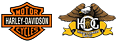 Niveau 5  -  550 kmProgramme:
07h30 : RDV à l’arrêt autoroute La Côte 
> Les pleins faits départ 08h00.Route: autoroute jusqu’à Bulle, col du Jaun, Simmental, Interlaken, Grimsel, Furka, Susten.Café au Col du JaunRepas du midi improvisé aux environs de Gletsch.
Retour à La Côte aux environs de 18h30 – 19h00Annulation si le temps est incertain.RC: Jean-Claude : roadcaptain@genevachapter.com